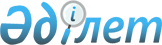 О проекте Указа Президента Республики Казахстан "Об утверждении Положения о Республиканской бюджетной комиссии"Постановление Правительства Республики Казахстан от 5 февраля 2002 года N 167     Правительство Республики Казахстан постановляет:     Внести на рассмотрение Президента Республики Казахстан проект Указа Президента Республики Казахстан "Об утверждении Положения о Республиканской бюджетной комиссии".     Премьер-Министр     Республики Казахстан                                                             Проект                              Указ                 Президента Республики Казахстан                  Об утверждении Положения о               Республиканской бюджетной комиссии     В соответствии с Законом Республики Казахстан от 1 апреля 1999 года Z990357_  "О бюджетной системе" постановляю:     1. Утвердить прилагаемое Положение о Республиканской бюджетной комиссии.     2. Признать утратившим силу Указ Президента Республики Казахстан от 25 апреля 2001 года N 589  U010589_  "О Бюджетной комиссии по формированию проекта республиканского бюджета на соответствующий финансовый год", за исключением пункта 3 названного Указа.     3. Настоящий Указ вступает в силу со дня подписания.     Президент     Республики Казахстан                                                Утверждено                                                Указом Президента                                                Республики Казахстан                                                от __ ______ 2002 года N ___                            Положение                  о Республиканской бюджетной комиссии                      I. Общие положения 

       1. Настоящее Положение регулирует деятельность Республиканской бюджетной комиссии, действующей на постоянной основе (далее - Комиссия). 

      2. Правовую основу деятельности Комиссии составляют K951000_ Конституция Республики Казахстан, законодательные и иные нормативные правовые акты Республики Казахстан, а также настоящее Положение. 



 

                        II. Цель Комиссии 



 

      3. Основной целью деятельности Комиссии является обеспечение своевременной и качественной разработки проекта республиканского бюджета на соответствующий финансовый год и выработка предложений по уточнению и исполнению республиканского бюджета. 



 

                 III. Задачи и функции Комиссии 



 

      4. Основными задачами Комиссии являются: 

      определение основных прогнозных показателей государственного и республиканского бюджетов на трехлетний период на основе индикативного плана социально-экономического развития Республики Казахстан на среднесрочный период; 

      рассмотрение и определение показателей проекта республиканского бюджета на соответствующий финансовый год; 

      определение соответствия основных прогнозных показателей государственного, республиканского бюджета на предстоящий трехлетний период, проекта республиканского бюджета на соответствующий финансовый год, государственных и отраслевых (секторальных) программ, индикативного плана социально-экономического развития Республики Казахстан на соответствующий период; 

      выработка предложений по уточнению республиканского бюджета на соответствующий финансовый год; 

      рассмотрение результатов мониторинга за ходом реализации республиканских бюджетных программ и выработка предложений по ним.     5. Комиссия в соответствии с возложенными на нее задачами осуществляет следующие функции:     1) рассматривает подготовленные рабочим органом Комиссии материалы и определяет:     прогнозные показатели государственного бюджета Республики Казахстан на предстоящий трехлетний период;     прогнозные показатели республиканского бюджета на предстоящий трехлетний период:     поступления в республиканский бюджет;      дефицит (профицит) республиканского бюджета;     лимит правительственного долга на конец соответствующего финансового года;     лимит предоставления государственных гарантий Республики Казахстан на соответствующий финансовый год;     субвенции из республиканского бюджета в областные бюджеты; 

       лимит расходов республиканского бюджета в разрезе администраторов республиканских бюджетных программ, в том числе по инвестиционным проектам, с учетом реализуемых в текущем году проектов; 

      объем погашения в планируемом финансовом году кредиторской задолженности государственных учреждений, финансируемых из республиканского бюджета, по республиканским бюджетным программам (подпрограммам), сложившейся по состоянию на начало текущего финансового года; 

      другие показатели, установленные статьей 15 Закона Республики Казахстан Z990357_ "О бюджетной системе"; 

      2) рассматривает перечень организаций сырьевого сектора для определения прогнозных объемов поступлений от них и последующего его внесения рабочим органом Комиссии на утверждение в Правительство Республики Казахстан; 

      3) рассматривает и определяет внесенные центральным исполнительным органом по экономическому планированию: 

      перечень и объемы финансирования из республиканского бюджета инвестиционных проектов на предстоящий трехлетний период с учетом реализуемых в текущем году проектов, в том числе проекты, реализуемые в областях, городах Астане и Алматы; 

      4) рассматривает и выносит решения по урегулированию разногласий между рабочим органом Комиссии и местными исполнительными органами областей, городов Астаны и Алматы по прогнозным показателям местных бюджетов; 

      5) рассматривает заключения рабочего органа Комиссии по бюджетным заявкам администраторов республиканских бюджетных программ и выносит по ним решения; 

      6) рассматривает внесенные Администрацией Президента Республики Казахстан, одобренные Советом по управлению Национальным фондом Республики Казахстан предложения по включению в проект республиканского бюджета на предстоящий финансовый год целевых трансфертов из Национального фонда Республики Казахстан, цели которых определяются Президентом Республики Казахстан; 

      7) рассматривает и определяет проект республиканского бюджета на предстоящий финансовый год; 

      8) рассматривает проекты государственных программ Республики Казахстан и отраслевых (секторальных) программ и дает заключения по объему финансирования программных мероприятий в разрезе источников и сроков финансирования, а также дает заключение о необходимости изменений ранее утвержденных государственных программ, отраслевых (секторальных) программ; 

      9) рассматривает и вырабатывает предложения по: 

      уточнению республиканского бюджета на соответствующий финансовый год; 

      уточнению паспортов бюджетных программ и дальнейшей реализации бюджетных программ на основании информации Министерства финансов о результатах реализации бюджетных программ; 

      10) осуществляет другие функции в соответствии с законодательством Республики Казахстан. 



 

                          IV. Права Комиссии 



 

      6. В соответствии со своими задачами Комиссия имеет право: 

      1) взаимодействовать с центральными исполнительными и другими государственными органами и организациями, а также привлекать к работе специалистов и экспертов для реализации задач Комиссии; 

      2) принимать решения и вносить предложения по вопросам, входящим в ее компетенцию; 

      3) в установленном законодательством порядке запрашивать и получать от государственных и других организаций материалы, необходимые для реализации задач Комиссии;     4) приглашать на заседания Комиссии и заслушивать первых руководителей, а в их отсутствие - лиц, исполняющих обязанности первого руководителя государственных органов и организаций, по вопросам, связанным с реализацией задач Комиссии.             V. Порядок формирования и деятельности Комиссии     7. Состав Комиссии определяется Президентом Республики Казахстан по предложению Правительства Республики Казахстан.     8. Органы Комиссии:     1) рабочий орган Комиссии;     2) председатель Комиссии;     3) заместители председателя Комиссии;     4) секретарь Комиссии.     9. В период между заседаниями Комиссии, организационные вопросы ее деятельности решает рабочий орган Комиссии. 

       10. Председатель Комиссии руководит ее деятельностью, председательствует на заседаниях Комиссии, планирует ее работу, осуществляет общий контроль по реализации ее решений и несет ответственность за деятельность, осуществляемую Комиссией. Во время отсутствия председателя Комиссии, его функции выполняет назначенный председателем заместитель. 

      11. Секретарь Комиссии подготавливает предложения по повестке дня заседания Комиссии, необходимые документы, материалы и оформляет протоколы после его проведения. 

      12. План-график работы устанавливается Комиссией. В период разработки проекта республиканского бюджета план-график работы Комиссии определяется согласно срокам, определенным Правилами разработки проектов республиканского и местных бюджетов, утверждаемыми Правительством Республики Казахстан. 

      13. Члены Комиссии не имеют права делегировать свои полномочия по участию в заседаниях другим лицам. 

      14. Решения Комиссии принимаются открытым голосованием, а также путем опроса членов Комиссии и считаются принятыми, если за них подано большинство голосов от общего количества членов Комиссии. Члены Комиссии обладают равными голосами при принятии решений. В случае равенства голосов принятым считается решение, за которое проголосовал председатель Комиссии. 

      15. Результаты рассмотрения вопросов повестки дня заседаний Комиссии с указанием итогов голосования по каждому вопросу заносятся в соответствующие протоколы и в случаях, определяемых председателем, визируются присутствовавшими на заседании членами Комиссии. Принятое решение Комиссии оформляется протоколом, который подписывается председателем и секретарем. Члены Комиссии в случае несогласия с принятым решением имеют право изложить в письменном виде свое особое мнение, которое приобщается к протоколу заседания. 

      16. Решения Комиссии, принятые с целью выполнения возложенных на нее задач, подлежат обязательному рассмотрению и исполнению в указанный срок всеми государственными органами. 

      17. Функции рабочего органа Комиссии возлагаются на Министерство финансов Республики Казахстан. 

      18. Функциями рабочего органа являются подготовка материалов к заседаниям в соответствии со сроками и повестками дня, определяемыми Комиссией, рассылка их членам Комиссии, администраторам республиканских бюджетных программ и местным исполнительным органам, подготовка протоколов заседаний Комиссии, а также другие функции, вытекающие из нормативных правовых актов и настоящего Положения.               VI. Прекращение деятельности Комиссии     19. Основанием для прекращения деятельности Комиссии является принятие Президентом Республики Казахстан решения о прекращении деятельности Комиссии.     20. При наступлении обстоятельства, указанного в пункте 19 настоящего Положения, влекущего прекращение деятельности Комиссии, Президенту Республики Казахстан и Правительству Республики Казахстан Комиссией направляется письмо-отчет о проделанной работе.     (Специалисты: Мартина Н.А.,                   Склярова И.В.)
					© 2012. РГП на ПХВ «Институт законодательства и правовой информации Республики Казахстан» Министерства юстиции Республики Казахстан
				